VSTUPNÍ ČÁSTNázev komplexní úlohy/projektuRizika od pohyblivých částí obráběcích strojůKód úlohy23-u-3/AD11Využitelnost komplexní úlohyKategorie dosaženého vzděláníH (EQF úroveň 3)Skupiny oborů23 - Strojírenství a strojírenská výrobaVazba na vzdělávací modul(y)BOZP 2 obrábění na konvenčních obráběcích strojích EBOZP 2 obrábění na konvenčních obráběcích strojíchŠkolaStřední odborná škola energetická a stavební, Obchodní akademie a Střední zdravotnická škola, Chomutov, příspěvková organizace, Na Průhoně, ChomutovKlíčové kompetenceKompetence k učení, Kompetence k řešení problémů, Kompetence k pracovnímu uplatnění a podnikatelským aktivitámDatum vytvoření24. 06. 2019 09:19Délka/časová náročnost - Odborné vzdělávání8Délka/časová náročnost - Všeobecné vzděláváníPoznámka k délce úlohyRočník(y)2. ročníkŘešení úlohyindividuálníCharakteristika/anotaceKomplexní úloha připraví žáka na možná rizika BOZP, PO, včetně potřeby důsledně používat OOPP. Pro bezpečnost práce je třeba:Znát možnosti vzniku nebezpečí úrazuVědět, jak jim zabránitUmět jim zabránitZabránit jim.Komplexní úloha spočívá ve vypracování teoretické části písemnou formou a praktického ověření na pracovišti.JÁDRO ÚLOHYOčekávané výsledky učeníŽák:Vypracuje Analýzu pracovních rizik na dané pracovištěIdentifikuje nebezpečíVyhodnotí pravděpodobnostNavrhne bezpečnostní opatřeníSpecifikace hlavních učebních činností žáků/aktivit projektu vč. doporučeného časového rozvrhuŽáci chápou vstupní rizika od pohyblivých částí obráběcích strojů. Dále ovládnou způsoby identifikace, pravděpodobnosti a bezpečnostního opatření. Osvojí si základní předpoklad o potřebě používání OOPPMetodická doporučeníZnalost Listiny základních práv a svobod (čl. 28), která  přiznává každému právo na uspokojivé pracovní podmínkyZákladní a obecné bezpečnostní předpisy, které stanoví Zákoník práce §132 ve znění pozdějších předpisůDalší bezpečnostní předpisy pro jednotlivá odvětví průmyslu: nařízení, vyhlášek, příkazů a směrnicZpůsob realizaceRealizace se provede v učebně – teoretická a písemná část. Praktická část prohlídka pracoviště s obráběcími stroji je realizována v dílnách odborného výcviku, popř. na pracovišti smluvního partnera.PomůckyŠkolní učebna vybavená PC technikou. Seznámení s Listinou základních práv a svobod (čl. 28), Zákoník práce §132 ve znění pozdějších předpisů, bezpečnostní předpisy pro jednotlivá odvětví průmyslu, nařízení, vyhlášky, příkazy a směrnice.Dílna odborného výcviku, popř. pracoviště smluvního partnera prohlídka pracoviště s obráběcími stroji.VÝSTUPNÍ ČÁSTPopis a kvantifikace všech plánovaných výstupůTeoretická část – vypracování Rizika od pohyblivých částí obráběcích strojů.Praktická část – prohlídka daného pracoviště s obráběcími strojiKritéria hodnoceníPodle zákona č. 561/2004 Sb., §69 hodnocení výsledků vzdělávání žákůPísemná práce: vypracovat Rizika od pohyblivých částí obráběcích strojů.
	Max. 100 bodů, minimálně 65 bodůPraktické zkoušení: ústní hodnocení vyučujícíhoCelkové hodnocení: uspěl(a) – neuspěl(a)Žák uspěl, pokud uspěl z obou částí zkoušení.Doporučená literaturaListina základních práv a svobod (čl. 28)Zákoník práce §132 ve znění pozdějších předpisůPoznámky1) Délka/časová náročnostDoporučené rozvržení hodin:teoretické vyučování: 4 hodinypraktické vyučování: 4 hodinyObsahové upřesněníOV RVP - Odborné vzdělávání ve vztahu k RVPPřílohyNavrh-reseni-Rizika-od-pohyblivych-casti-obrabecich-stroju.docxZadani-Rizika-od-pohyblivych-casti-obrabecich-stroju.docxMateriál vznikl v rámci projektu Modernizace odborného vzdělávání (MOV), který byl spolufinancován z Evropských strukturálních a investičních fondů a jehož realizaci zajišťoval Národní pedagogický institut České republiky. Autorem materiálu a všech jeho částí, není-li uvedeno jinak, je Martin Gründl. Creative Commons CC BY SA 4.0 – Uveďte původ – Zachovejte licenci 4.0 Mezinárodní.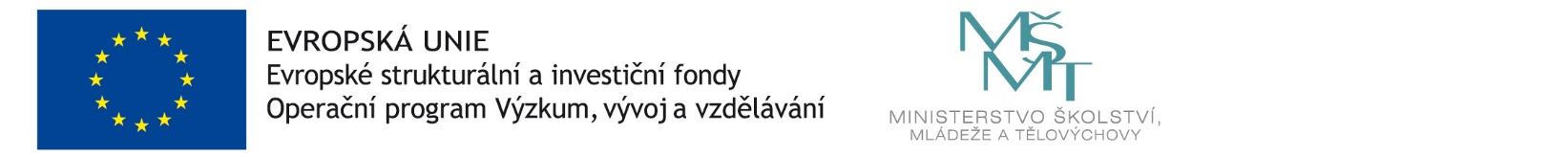 